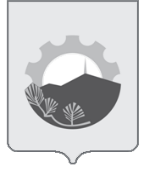 АДМИНИСТРАЦИЯ АРСЕНЬЕВСКОГО ГОРОДСКОГО ОКРУГА П О С Т А Н О В Л Е Н И ЕОб утверждении муниципального задания, значения базового норматива 
затрат, натуральных норм, корректирующих коэффициентов к базовому нормативу затрат на выполнение работы, выполняемой муниципальным автономным учреждением «Информационно-издательский 
комплекс «Восход» на 2024 год и плановые 2025-2026 годы»В соответствии с Бюджетным кодексом Российской Федерации, постановлением Правительства Российской Федерации от 26 июня 2015 года № 640 «О порядке формирования государственного задания на оказание государственных услуг (выполнения работ) в отношении федеральных государственных учреждений и финансового обеспечения выполнения государственного задания», Положением о формировании муниципального задания на оказание муниципальных услуг (выполнение работ)  в отношении муниципальных учреждений и финансовом обеспечении выполнения муниципального задания, утвержденным  постановлением  администрации  Арсеньевского  городского  округа от 08 октября 2015 года № 750-па, руководствуясь Уставом Арсеньевского городского округа, администрация Арсеньевского городского округаПОСТАНОВЛЯЕТ:Утвердить муниципальному автономному учреждению «Информационно – издательский комплекс «Восход» Арсеньевского городского округа на 2024 год и плановый период 2025-2026 годов прилагаемые:- муниципальное задание на 2024 год и плановый период 2025 и 2026 годов (Приложение № 1);- значения натуральных норм, необходимых для определения базового норматива затрат на выполнение муниципальной работы, выполняемой муниципальным автономным учреждением «Информационно-издательский комплекс «Восход» на 2024 год и плановый период 2025 и 2026 годов (Приложение №2);- значение базового норматива затрат на выполнение муниципальной работы, выполняемой муниципальным автономным учреждением «Информационно-издательский комплекс «Восход» на 2024 год и плановый период 2025 и 2026 годов в размере – 27,42 руб., 28,38 руб., 29,38 руб. соответственно; - значение территориального корректирующего коэффициента к базовому нормативу затрат на выполнение муниципальной работы, выполняемой муниципальным автономным учреждением «Информационно-издательский комплекс «Восход» на 2024 год и плановый период 2025 и 2026 годов в размере - 1,0; - значение норматива затрат на выполнение муниципальной работы, выполняемой муниципальным автономным учреждением «Информационно-издательский комплекс «Восход» на 2024 год и плановый период 2025 и 2026 годов в размере – 27,42 руб., 28,38 руб., 29,38 руб. соответственно.Организационному управлению администрации Арсеньевского городского округа (Абрамова) обеспечить размещение на официальном сайте администрации Арсеньевского городского округа настоящего постановления.Настоящее постановление вступает в силу с 01 января 2024 года.Контроль за исполнением настоящего постановления возложить на 
и.о. заместителя главы администрации Арсеньевского городского округа Пуха Н.П.Глава городского округа                                                                             В.С. ПивеньПриложение № 2к постановлению администрацииАрсеньевского городского округаот 11 января 2024 г. № 08-паЗначения натуральных норм, необходимых для определения базовогонорматива затрат на выполнение муниципальной работы, выполняемой муниципальным автономным учреждением «Информационно-издательский комплекс «Восход» на 2024 год и плановый период 2025-2026 годов______________________Приложение № 1УТВЕРЖДЕНО постановлением администрации  Арсеньевского городского округаот 11 января 2024 г. № 08-па11 января 2024 г.г.Арсеньев№08-паНаименование государственной услугиУникальный номер реестровой записиНаименование натуральной нормыЕдиница измеренияЗначение натуральной нормы1. Оплата труда работников, непосредственно связанных с оказанием услуги1. Оплата труда работников, непосредственно связанных с оказанием услуги1. Оплата труда работников, непосредственно связанных с оказанием услугиОсновной персоналчеловек0,000023812.  Натуральные нормы на общехозяйственные нужды2.  Натуральные нормы на общехозяйственные нужды2.  Натуральные нормы на общехозяйственные нужды2.1. Коммунальные услуги2.1. Коммунальные услуги2.1. Коммунальные услугиЭлектроэнергиякВтч0,00922819ТеплоснабжениеГкал0,00007929Водоснабжение, водоотведение, сброс загрязняющих в-вм³0,00021511 2.2. Затраты на содержание имущества2.2. Затраты на содержание имущества2.2. Затраты на содержание имуществаПроведение текущего ремонтам²0,00021511Текущий ремонт офисной оргтехникикол-во месяцев0,00006453Техобслуживание сигнализациикол-во месяцев0,000064532.3. Затраты на услуги связи2.3. Затраты на услуги связи2.3. Затраты на услуги связиТелефон кол-во телеф. номеров0,00000538Доступ к сети Интернеткол-во каналов0,000005382.4. Прочие затраты на общехозяйственные нужды2.4. Прочие затраты на общехозяйственные нужды2.4. Прочие затраты на общехозяйственные нуждыНастройка, обновление и сопровождение 1Сгод0,00000538Охрана зданиякол-во месяцев0,000064532.5. Затраты на приобретение материальных запасов2.5. Затраты на приобретение материальных запасов2.5. Затраты на приобретение материальных запасовБумагапачка0,00016133Канц. товарыкол-во человек0,00003227Хоз. товарыкол-во месяцев0,00006453Печать газетыкол-во номеров0,000330232.6. Затраты на оплату труда (с начислениями) работников, не принимающих непосредственное участие в выполнении работы2.6. Затраты на оплату труда (с начислениями) работников, не принимающих непосредственное участие в выполнении работы2.6. Затраты на оплату труда (с начислениями) работников, не принимающих непосредственное участие в выполнении работыАХПчеловек0,00001210МУНИЦИПАЛЬНОЕ ЗАДАНИЕна 2024 год и плановый период 2025 и 2026 годовМУНИЦИПАЛЬНОЕ ЗАДАНИЕна 2024 год и плановый период 2025 и 2026 годовМУНИЦИПАЛЬНОЕ ЗАДАНИЕна 2024 год и плановый период 2025 и 2026 годовНаименование муниципального учреждения Муниципальное автономное учреждение «Информационно-издательский комплекс «Восход»Вид деятельности муниципального учреждения ___Издание газет________________________________________________________________(указывается вид деятельности муниципального учреждения, по которому ему утверждается муниципальное задание)Часть 1. Сведения об оказываемых муниципальных услугахРаздел _______Наименование муниципального учреждения Муниципальное автономное учреждение «Информационно-издательский комплекс «Восход»Вид деятельности муниципального учреждения ___Издание газет________________________________________________________________(указывается вид деятельности муниципального учреждения, по которому ему утверждается муниципальное задание)Часть 1. Сведения об оказываемых муниципальных услугахРаздел _______Наименование муниципального учреждения Муниципальное автономное учреждение «Информационно-издательский комплекс «Восход»Вид деятельности муниципального учреждения ___Издание газет________________________________________________________________(указывается вид деятельности муниципального учреждения, по которому ему утверждается муниципальное задание)Часть 1. Сведения об оказываемых муниципальных услугахРаздел _______1. Наименование муниципальной услуги ______________________________________2. Категории потребителей муниципальной услуги _ _____________________________________________________________________________________________________________Код по общероссийскому базовому перечню или региональному перечню3. Показатели, характеризующие объем и (или) качество муниципальной услуги:3.1. Показатели, характеризующие качество муниципальной услуги: <1>3. Показатели, характеризующие объем и (или) качество муниципальной услуги:3.1. Показатели, характеризующие качество муниципальной услуги: <1>3. Показатели, характеризующие объем и (или) качество муниципальной услуги:3.1. Показатели, характеризующие качество муниципальной услуги: <1>Уникальный номер реестровой записи <2>Показатель, характеризующий содержание муниципальной услугиПоказатель, характеризующий содержание муниципальной услугиПоказатель, характеризующий содержание муниципальной услугиПоказатель, характеризующий условия (формы) оказания муниципальной услугиПоказатель, характеризующий условия (формы) оказания муниципальной услугиПоказатель качества муниципальной услугиПоказатель качества муниципальной услугиПоказатель качества муниципальной услугиЗначение показателя качества муниципальной услугиЗначение показателя качества муниципальной услугиЗначение показателя качества муниципальной услугиЗначение показателя качества муниципальной услугиДопустимые (возможные) отклонения от установленных значений показателей качества муниципальной услугиДопустимые (возможные) отклонения от установленных значений показателей качества муниципальной услугиДопустимые (возможные) отклонения от установленных значений показателей качества муниципальной услугиУникальный номер реестровой записи <2>(наименование показателя) <2>(наименование показателя) <2>(наименование показателя) <2>(наименование показателя) <2>(наименование показателя) <2>Наименование показателя <1>Наименование единицы измерения <1>20_ год (очередной финансовый год)20_ год (очередной финансовый год)20_ год (1-й год планового периода)20_ год (2-й год планового периода)в процентахв процентахв абсолютных показателях12345678991011121213---------------3.2. Показатели, характеризующие объем муниципальной услуги:Уникальный номер реестровой записи <2>Показатель, характеризующий содержание муниципальной услугиПоказатель, характеризующий содержание муниципальной услугиПоказатель, характеризующий содержание муниципальной услугиПоказатель, характеризующий условия (формы) оказания муниципальной услугиПоказатель, характеризующий условия (формы) оказания муниципальной услугиПоказатель объема муниципальной услугиПоказатель объема муниципальной услугиЗначение показателя объема муниципальной услугиЗначение показателя объема муниципальной услугиЗначение показателя объема муниципальной услугиЗначение показателя объема муниципальной услугиСредний размер платы (цена, тариф) <3>Средний размер платы (цена, тариф) <3>Средний размер платы (цена, тариф) <3>Средний размер платы (цена, тариф) <3>Допустимые (возможные) отклонения от установленных значений показателей качества объема муниципальной услугиДопустимые (возможные) отклонения от установленных значений показателей качества объема муниципальной услугиДопустимые (возможные) отклонения от установленных значений показателей качества объема муниципальной услугиУникальный номер реестровой записи <2>Наименование показателя <2>Наименование единицы измерения <2>20_ год (очередной финансов ый год)20_ год (1-й год планового периода)20_ год (2-й год планового периода)20_ год (очередной финансовый год)20_ год (очередной финансовый год)20_ год (1-й год планового периода)20_ год (2-й год планового периода)в процентахв процентахв абсолютных показателяхУникальный номер реестровой записи <2>(наименование показателя) <2>(наименование показателя) <2>(наименование показателя) <2>(наименование показателя) <2>(наименование показателя) <2>Наименование показателя <2>Наименование единицы измерения <2>20_ год (очередной финансов ый год)20_ год (1-й год планового периода)20_ год (2-й год планового периода)20_ год (очередной финансовый год)20_ год (очередной финансовый год)20_ год (1-й год планового периода)20_ год (2-й год планового периода)в процентахв процентахв абсолютных показателях123456789101112121314151516------------------4. Нормативные правовые акты, устанавливающие размер платы (цену, тариф) либо порядок ее (его) установления:Нормативный правовой актНормативный правовой актНормативный правовой актНормативный правовой актНормативный правовой актвидпринявший органдатаномернаименование12345-----5. Порядок оказания муниципальной услуги5.1. Нормативные правовые акты, регулирующие порядок оказания муниципальной услуги_________________________________________________________________(наименование, номер и дата нормативного правового акта)5.2. Порядок информирования потенциальных потребителей муниципальной услуги:Способ информированияСостав размещаемой информацииЧастота обновления информации123---Часть 2. Сведения о выполняемых работахРаздел _______Часть 2. Сведения о выполняемых работахРаздел _______Часть 2. Сведения о выполняемых работахРаздел _______1. Наименование работы _ Осуществление издательской деятельности _______________________________________________________2. Категории потребителей работы ____________ в интересах общества _______Код по общероссийскому базовому перечню или региональному перечнюАЗ073. Показатели, характеризующие объем и (или) качество работы:3.1. Показатели, характеризующие качество работы: <1>3. Показатели, характеризующие объем и (или) качество работы:3.1. Показатели, характеризующие качество работы: <1>3. Показатели, характеризующие объем и (или) качество работы:3.1. Показатели, характеризующие качество работы: <1>Уникальный номер реестровой записи <2>Показатель, характеризующий содержание работыПоказатель, характеризующий содержание работыПоказатель, характеризующий содержание работыПоказатель, характеризующий условия (формы) выполнения работыПоказатель, характеризующий условия (формы) выполнения работыПоказатель качества работыПоказатель качества работыЗначение показателя качества работыЗначение показателя качества работыЗначение показателя качества работыЗначение показателя качества работыДопустимые (возможные) отклонения от установленных значений показателей качества работы <4>Допустимые (возможные) отклонения от установленных значений показателей качества работы <4>Допустимые (возможные) отклонения от установленных значений показателей качества работы <4>Уникальный номер реестровой записи <2>Виды издательской продукцииФормы издательской продукцииНаименование показателя <1>Наименование единицы измерения <1>2024 год очередной финансовый год)2025 год (1-й год планового периода)2026 год (2-й год планового периода)в процентахв процентахв абсолютных показателяхУникальный номер реестровой записи <2>(наименование показателя) <2>(наименование показателя) <2>(наименование показателя) <2>(наименование показателя) <2>(наименование показателя) <2>Наименование показателя <1>Наименование единицы измерения <1>2024 год очередной финансовый год)2025 год (1-й год планового периода)2026 год (2-й год планового периода)в процентахв процентахв абсолютных показателях1234567891011121213181000.Р29.АЗ070001001газеты--печатная-тиражштука52525255-181000.Р29.АЗ070001001газеты--печатная-Полезная площадь на полосе газетыкв. см75775775755-3.2. Показатели, характеризующие объем работы:3.2. Показатели, характеризующие объем работы:3.2. Показатели, характеризующие объем работы:3.2. Показатели, характеризующие объем работы:3.2. Показатели, характеризующие объем работы:3.2. Показатели, характеризующие объем работы:3.2. Показатели, характеризующие объем работы:3.2. Показатели, характеризующие объем работы:Уникальный номер реестровой записи <2>Показатель, характеризующий содержание работыПоказатель, характеризующий содержание работыПоказатель, характеризующий содержание работыПоказатель, характеризующий содержание работыПоказатель, характеризующий условия (формы) выполнения работыПоказатель, характеризующий условия (формы) выполнения работыПоказатель объема работыПоказатель объема работыПоказатель объема работыПоказатель объема работыПоказатель объема работыЗначение показателя объема работыЗначение показателя объема работыЗначение показателя объема работыЗначение показателя объема работыСредний размер платы (цена, тариф) <3>Средний размер платы (цена, тариф) <3>Средний размер платы (цена, тариф) <3>Средний размер платы (цена, тариф) <3>Допустимые (возможные) отклонения от установленных значений показателей объема работыДопустимые (возможные) отклонения от установленных значений показателей объема работыУникальный номер реестровой записи <2>Виды издательской продукцииФормы издательской продукцииФормы издательской продукцииНаименование показателя <2>Наименование показателя <2>Наименование единицы измерения <2>описание работы2024 год (очередной финансовый год)2024 год (очередной финансовый год)2025 год (1-й год планового периода)2026 год (2-й год планового периода)2024 год (очередной финансов ый год)2024 год (очередной финансов ый год)2025 год (1-й год планово го периода)2026 год (2-й год планово го периода)в процентахв процентахв абсолютных показателяхв абсолютных показателяхУникальный номер реестровой записи <2>(наименование показателя) <2>(наименование показате ля) <2>(наименование показателя) <2>(наименование показателя) <2>(наименование показателя) <2>(наименование показателя) <2>Наименование показателя <2>Наименование показателя <2>Наименование единицы измерения <2>описание работы2024 год (очередной финансовый год)2024 год (очередной финансовый год)2025 год (1-й год планового периода)2026 год (2-й год планового периода)2024 год (очередной финансов ый год)2024 год (очередной финансов ый год)2025 год (1-й год планово го периода)2026 год (2-й год планово го периода)в процентахв процентахв абсолютных показателяхв абсолютных показателях12345567789101011121313141516161717181000.Р29.АЗ070001001газеты--печатнаяпечатная-Объем печатной продукцииОбъем печатной продукциикв. см157464157464157464157464000055--Часть 3. Прочие сведения о муниципальном задании1. Основания (условия и порядок) для досрочного прекращения выполнения муниципального задания: - Реорганизация МАУ ИИК «Восход»;- Принятие решения о ликвидации МАУ ИИК «Восход»;- Иные случаи в соответствии с действующим законодательством.- Исключение муниципальной работы из регионального перечня;- Чрезвычайные ситуации природного и техногенного характера, препятствующие выполнению муниципальной работы;- Исключение функций МАУ ИИК «Восход» по выполнению муниципальной работы.2. Иная информация, необходимая для выполнения (контроля за выполнением) муниципального задания _________________________________________________________________________________________________________________3. Порядок контроля за выполнением муниципального заданияФорма контроляПериодичностьОрганы администрации городского округа, осуществляющие контроль за выполнением муниципального задания123Выездная проверкаПо мере необходимости (в случае поступления обоснованных жалоб потребителей, требований правоохранительных органов)Администрация Арсеньевского городского округаКамеральная проверка отчетностиПо мере поступления отчетности о выполнении муниципального заданияАдминистрация Арсеньевского городского округа4. Требование к отчетности о выполнении муниципального задания4.1. Сроки представления предварительного отчета о выполнении муниципального задания __не позднее 05 декабря 2024 года4.2. Иные требования к отчетности о выполнении муниципального задания:- за первый квартал, полугодие и 9 месяцев - не позднее 15 апреля, 15 июля, 15 октября 2024 года соответственно;- за отчетный финансовый год - не позднее 30 января 2025 года.5. Иные показатели, связанные с выполнением муниципального задания <5>СОГЛАСОВАНО:Начальник управления экономики и инвестиции							Л.Л. Конечных